Photoshop Nedir?   Adobe firması tarafından 1988’de piyasaya sürülen Photoshop, fotoğraf ve grafiklerimizi düzenleyebileceğimiz bir resim editörüdür. Dijital ortamdaki herhangi bir sabit görüntüyle ilgili renk, satürasyon (doygunluk), kontrast (karşıtlık) ve ışık ayarlarının yapılabildiği dünyanın en popüler programıdır. Bunların yanı sıra Photoshop, etkileyici efektler içeren resimler oluşturabileceğimiz bir yazılımdır. Çoğumuz tarafından fotoğraf düzenlemek amacıyla kullanılsa da bu program çizim yapmak için de gerçekten idealdir. Özellikle 2003’ten beri sürekli yenilenen CS sürümleri sayesinde grafik tasarım alanında müthiş bir gelişim kaydetmiştir. 	 Bu üstün özellikleri sayesinde, basım yayın organları başta olmak üzere renk ve resimlerle uğraşan her alandaki kuruluş için Photoshop alanında tek ve değişilmez programlardan birisidir.Neden Photoshop? 	İnternet dünyasında temeli tasarıma dayanan milyonlarca proje hazırlanmaktadır. Bu projeler hazırlanırken insanların dikkatini çekecek, göz kamaştırıcı nitelikte tasarımların oluşturulması amaç edinilir. Photoshop tam da bu tasarımcıların işini görecek özelliklere sahip, kaliteli ve göze hoş gelen tasarımları oluşturmak için üretilmiştir. Örneğin bir banner veya logo tasarımı yapmak isteyen biri bunu Paint ile yapmak için ne kadar uğraşırsa uğraşsın Photoshop ile yapılan bir çalışma kadar etkileyici bir iş çıkartamaz. Bunun sebebi Photoshop’un kalite ve görsellik konusunda standart haline gelmiş bir ürün olmasıdır. Bu konuda daha hızlı ve etkili programlar da vardır ancak Photoshop tüm ihtiyaçlarımızı aynı anda karşılayabilmesiyle öne çıkmaktadır. Sonuç olarak grafikerler, baskı tasarımcıları ve hatta bunlarla ilgilenmeyen milyonlarca insan tarafından bile benimsenmiştir. 	Günümüzde yediden yetmişe hemen hemen herkes Photoshop hakkında bir fikre sahiptir. Bu durum tamamen Photoshop’un kullanım kolaylığından kaynaklanmaktadır. Photoshop, kimileri için rötuş yapmak ve fotoğraflarını daha güzel hale getirmekten ibaretken; kimileri için çok daha geniş bir alanı kapsayan bu program sayesinde hayal gücünüzü kullanarak çok güzel tasarımlar ortaya çıkarabileceksiniz.Photshopda sık kullanılan pencere ve menüler              Photoshop programı ilk başlatıldığı zaman karşınıza gelen çalışma ekranı üzerinde işlemleri daha hızlı yapabilmek için, çeşitli araçlara kısayollar, simgeler şeklinde yer alıyor. Sol tarafta yer alan araç çubuğu ile yer alan ufak pencereler resim durumu hakkında ve daha detaylı kullanım için yardım oluştururlar.

Menu Çubuğu ( Menu Bar)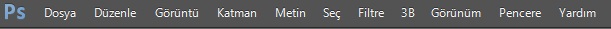 Her Windows programında olduğu gibi Photoshop'da da yer alan bu menü ile daha genel işlemler olan ve araçlar kadar çok sık kullanılmayan dosya işlemlerine, detaylı seçim araçlarına, resim renk ve boyut ayarlarına, resimlere efektler katabilmek için filtrelere ve görünüm ayarları gibi seçeneklere ulaşılabiliyor Bunların dışında yine çalışma alanı üzerinde yer alan diğer araç pencereleri ise az yer kaplaması amacıyla üçlü üçlü gruplanmış şekilde yer alır. Ayrı ayrı kartlardan oluşan bu menüler isteğe bağlı olarak tek tek de ekranda yer alabilir. Bunun için o menünün isminin bulunduğu başlık çubuğundan tutularak sürüklenip boş bir alana bırakılması yeterli olmaktadır. 
Araç Çubuğu (Tool Bar)Photoshop kullanımı sırasında çalışma alanı üzerinde yer alan bu menü, resim üzerinde seçim, çizim yapma, silme işlemi gerçekleştirme, renk seçme ve tonu açma ya da koyultma, resim içinde çoğaltma, renk doldurma yapma, çizgi çizme, görüntüyü yumuşatma gibi ana işlevleri gerçekleştirmek için tüm araçları içerir. 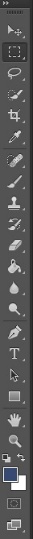 Unutmamamız gerekenler : 
* Araç kutusu özelliklerinin bazılarının sağ alt köşelerinde ok () simgesi bulunmaktadır. Bu sembol, özelliğin birden fazla işlevi olduğunu göstermektedir. Özelliğin üzerine gelerek mouse’un sol tuşunu basılı tutarsanız, diğer seçenekler de karşınıza çıkacaktır. Buradan istediğiniz seçimi yapabilirsiniz. 

* Her farklı özellik seçildiğinde araç kutusunun hemen üst kısmında bulunan seçenek menüsü de değişmektedir. Yapacağınız işlemler sırasında bu menüde çok işimize yarayacaktır. 

* İşlemlerimizin birçoğunu mouse’un sol tuşu ile yapacağımızı unutmayın. I – Taşıma Aracı (Move TooL)  : Katmanları ya da seçili alanı taşımanızı sağlar. Özelliği seçtikten sonra mouse’un sol tuşu basılı tutularak katman istenilen yere taşınır. Kısa yol tuşu (V) 
Resmin istediğiniz bir alanını seçin, sonra taşıma aracı özelliğini seçerek mouse ‘un sol tuşunu basılı tutarak alanı taşıyalım. Örnek şekildeki insan  gözünü seçin, katmanı başka bir yere taşıyın ya da katmanı silin. Boşalan alana da bir koyun gözü kopyalayın.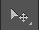 II - İşaret aracı (Rectangual Marquee TooL)  : Resim üzerinde istediğimiz alanı seçmemizi sağlar. Kısa yol tuşu (M) 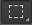 
Dört farklı seçenek sunar : * Seçim işlemini yapabilmek için, özelliği seçili hale getirin. Mouse’un sol tuşunu basılı tutarak seçmek istediğiniz alanı tarayın. 
1- Dörtgen İşaretleme Aracı (Rectangual Marquee TooL) : Kare, dikdörtgen gibi şekil seçimleri yapabiliriz. 
2- Elips Şekilli İşaretleyici Araç (eLipticaLL Marquee TooL) : Elips, daire gibi şekil seçimleri yapabiliriz.* Mouse’un sol tuşuna resim üzerinde bir kez tıklayın. 
3- Tek Sıra İşaretleme Aracı (singLe Row Marquee TooL) : Tek sıra çizgi seçimleri yapabiliriz. 
4- Tek Sütun İşaretleme Aracı (SingLe Columb Marquee TooL) : Tek sütün çizgi seçimleri yapabiliriz. 
İşaret Aracı, keskin seçimler yapmanızı sağlar. 
İPUCU : “Dörtgen İşaret Aracı” nı kullanırken ‘Shift’ tuşunu basılı tutarak seçim işleminizi gerçekleştirirseniz ‘kare’ şeklinde, “Elips İşaret Aracı” nı kullanırken ‘Shift’ tuşunu basılı tutarak seçim işleminizi gerçekleştirirseniz daire şeklinde seçim alanı oluşturmuş olursunuz.
III – Kement Aracı (Lasso TooL)  : Seçim işlemi yapar. İşaret Aracıyla aynı işlevi yürütür. Yalnız keskin seçimler yapmanıza gerek yok. Pikselleri bile tek tek seçebilirsiniz. Dağınık seçim yapabilirsiniz. Kısa yol tuşu (L) 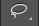 
Üç farklı seçenek sunar : 1- Kement Aracı (Lasso TooL) : Mouse’un sol tuşuna basılı tutarak istediğiniz alanın belli bir noktasından başlayarak seçiminizi yapın ve seçiminizi başladığınız noktada bitirin. 
2- Çokgen Kement Aracı (PolygonaL Lasso TooL) : Mouse’un sol tuşu ile resim üzerinde tek tek tıklamalar yaparak seçim alanınızı oluşturun. 
3- Manyetik Kement Aracı (Magnetic Lasso TooL) : Piksel tanıma yöntemine göre çalışır. Aynı renk pikseller üzerine seçim yapar. Yapmanız gereken tek şey, seçim alanınızı belirledikten sonra mouse’un sol tuşu ile bir alana tıklayıp mouse’u isteğiniz doğrultusunda hareket ettirmek (sol tuşa basılı tutmanıza gerek yoktur) ve başladığınız noktada bitirmek. 
IV- Sihirbaz Çubuğu Aracı (Magic Wand TooL)  : Seçim işlevi yapar. Piksel tanıma yöntemine göre seçer. Örneğin tüm siyah renkleri seçmek istiyorsanız, bu özelliği seçili hale getirip mouse’un sol tuşu ile siyah bir renge tıklayın. Resim üzerindeki tüm siyah renkler seçilecektir. Kısa yol tuşu (W)

İPUCU : Aynı resim üzerinde seçili alan ile birlikte başka seçili alanlar da oluşturmak istiyorsanız, SHİFT tuşunu basılı tutarak yeni seçim alanları oluşturun. Seçilmiş olan, seçim alanının belli bir bölümünü seçim dışına çıkarmak istiyorsanız, ALT tuşunu basılı tutarak işleminizi tamamlayın.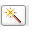 
V – Kırpma Aracı (Crop TooL)  : Kesme işlemi yapar. Resim üzerinde kalmasını istediğiniz alanı mouse’un sol tuşunu basılı tutarak seçin, çerçeve dışında kalan alan silinecektir. Çerçeve kenarları ile oynayarak kesilmesini istediğinizi alana ince ayar yapabilirsiniz. Kısa yol tuşu (C) 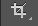 
İPUCU : “Escape” tuşuna basarak seçilmiş olan kırpma alanını iptal edebilirsiniz. 
1– Dilim aracı (Slice TooL) :Kırpma araçlarından bir tanesidir.  Genel olarak web tabanlı resimlerde kullanılır. Dijital resimlerimize yapacağımız işlemler için gerekli değildir.
VI – Boya Fırçası Aracı (Brush TooL)  : Tam boyama(çizgisel) yapar. Ön alan rengini kullanır. Kısa yol tuşu (B)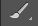 
İki farklı seçenek sunar : Mouse’un sol tuşu basılı tutularak işlem yapılır. 
1- Boya Fırçası Aracı : Tam boyama yapar. 
2- Kurşun Kalem Aracı : Çizim yapar.

VII – Damga Kopyalama Aracı (Clone Samp TooL)  : Piksel kopyalaması yapar. Dijital resimler üzerindeki değişiklikliklerde çok fazla oranda kullanılır. Bir diğer ismide, DNA kopyalama aracıdır. Kısa yol tuşu (S) 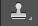 
İki seçenek sunar : 1- Damga Kopyalama Aracı (CLone Samp TooL) : Damga kopyalama aracını seçtikten sonra öncelikle kopyalamak istediğiniz alanı ALT tuşuna basılı tutarak mouse’un sol tuşu ile tarayın. Sonra ALT tuşuna basmadan mouse’un sol tuşunu basılı tutarak resmin istediğiniz alanına yapıştırın. 
2- Desen Kopyalama Aracı (Pattern Samp TooL) : Desen kopyalama aracını etkinleştirdikten sonra, araç kutusunun hemen üstünde yer alan seçenek menüsünden istediğiniz deseni seçin ve yapıştırmak istediğiniz alan üzerine gelerek mouse’un sol tuşunu basılı tutarak yapıştırma işlemini yapın. 
VIII – Silgi Aracı (Eraser TooL)  : Pikselleri yok ederek silme işlemi yapar. Kısa yol tuşu (E) 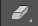 
Üç seçenek sunar : 1- Silgi Aracı (Eraser TooL) :Mouse’un sol tuşu basılı tutularak istenilen alanlar silinir. 
2- Arka Plan Silgi Aracı (Background Eraser TooL) :Arka plan rengini siler. 
3- Sihirli Silgi Aracı (Magic Eraser TooL) :Mouse’un sol tuşuna tek tıklama yaparak istenilen piksel alanı silinir.XI – Sanat Tarihi Aracı (History Brush TooL)  : Resminize hangi işlemi hangi efekti uygularsanız uygulayın, bu özelliği kullanarak resminizin ilk başlangıç haline geri dönebilirsiniz. Burada unutulmaması gereken nokta, resiminizin tamamını değil, sadece sizin istediğiniz alanı eski haline getirebileceğiniz. Yani resmin bir sadece bir kısmını. Kısa yol tuşu (Y) 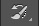 
İki seçenek sunar : 
1- Sanat Tarihi Aracı (History Brush TooL) :Resminizi ilk başlangıç haline getirir. Yapmanız gereken mouse’un sol tuşuna basılı tutarak istenilen alanı taramak.. 
2- Sanat Tarihi Fırçası (ArtHistory Brush TooL) :Bu özellik resminizi dijital bir resim olmaktan çıkararak, resminizi pastelle boyanmış bir resim haline getirir. Sanat tarihi sizi bekliyor. Bu özelliği bir vesikalık resim üzerinde deneyebilirsiniz! 
X – Boya Kovası Aracı (Paint Bucket TooL)  : İlginç geçiş efekti boyamaları ve toplu renk boyamaları yapar. Kısa yol tuşu (G) 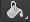 
Üç  seçenek sunar : 
1- Geçiş Aracı (Graident TooL) : Geçiş aracı özelliğini seçtikten sonra, araç kutusunun hemen üst kısmında bulunan seçenekler menüsünden istediğiniz geçiş efektini seçin. Geçiş efektlerinin hemen sağ kısmında bulunan efekt uygulama seçeneklerinden de birini seçerek resmin istediğiniz bir alanına mouse’un sol tuşu basılı tutularak çiziminizi yapın. Sonuç şaşırtıcı mı? Geçiş aracı, katmanın tamamını boyayarak resminize toplu bir boyama yapar. 
2- Boya kovası aracı (Paint Bucket TooL) :Önalan rengini, tüm katmana etkinleştirerek boyama yapar. Yapmanız gereken, özelliği seçtikten sonra resim içerisindeki herhangi bir alana mouse’un sol tuşu ile bir kere tıklatmanız. 3-Degrade Aracı
İPUCU : Resmin tamamını değil de, istediğiniz bir alanını “seçim” işlemini yaptıktan sonra boyama işlemi gerçekleştirerek renklendirebilirsiniz. 
XI – Bulanıklılık Aracı (Smudge TooL)  : Mouse’un sol tuşu basılı tutularak ya da tek tıklamayla istenilen alana işlem yapılır.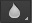 
Üç seçenek sunar : 
1- Bulanıklılık Aracı (Smudge TooL): Resmin istenilen kısmına bulanıklık katar. Fazla ileri gitmemek şartıyla resimlerinizin daha kaliteli görüntüler sunmasını sağlar. 
2- Keskinleştirme Aracı (Sharpen TooL): Bulanıklılığın tersi bir işlem yapar. Resimleriniz üzerindeki bulanık noktaları keskinleştirir. 
3- Bulaşıklılık Aracı (Blur TooL): Resim üzerinde istenilen alanda “şekil değişikliği” yapılmasına olanak sağlar. Özellikle resimler üzerindeki estetik operasyonlarımızda çok işimize yarayacak bir özellik!
XII – Kaçırma Aracı (dodge TooL)  : Mouse’un sol tuşu basılı tutularak ya da tek tıklamayla istenilen alana işlem yapılır. Kısa yol tuşu (O) 
Üç seçenek sunar : 
1- Kaçırma Aracı (dodge TooL) :Resminiz üzerinde ışıklandırılmış alan yaratmanızı sağlar. 
2- Yakma Aracı (Burn TooL) :Resminiz üzerinde koyulaştırılmış alan yaratmanızı sağlar. 
3- Sünger Aracı (Sponge TooL) :Resim doygunluğunu arttırmanızı ya da azaltmanızı sağlar.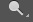 
XIII - Kalem Aracı (Pen TooL) : Resim üzerine önalan renginde çizgiler çizmenize olanak sağlar. Kısa yol tuşu (P) 
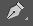 XIV – Dörtgen aracı (RenctangLe TooL)  : Resim üzerine, şekil ve çizgi katmanları koymanızı sağlar. Ayrıca photoshop’un kendine özel şekillerini de kullanabilmenizi sağlar. Önalan rengini kullanır. Kısa yol tuşu (U) 
Dörtgen Aracı (RenctangLe TooL)/ Köşeleri Yuvarlanmış Dörtgen Aracı (Rounded RenctangLe TooL) / Elips Aracı (ELipse TooL) / Çokgen Aracı (PolygonaL TooL) : Yukarıda belirtilen şekillerin katman olarak çizimini yapmanızı sağlar. 
Çizgi aracı (Line TooL) :Resim üzerinde çizgi katmanı yapmanıza olanak sağlar. 
Özel şekil aracı (Custom Shape TooL) :Resim üzerine photoshop tarafından belirlenmiş olan özel şekiller çizmenizi sağlar. 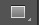 
XV– Not aracı (Notes TooL) : Resim üzerine not veya ses bırakmanızı sağlar. 
İki seçenek sunar: 
1- Not Aracı (Notes TooL) :Resim üzerine not bırakmanızı sağlar. Not resim üzerinde küçük bir sembol ile temsil edilir. Kısa YoL (N) 
Özelliği seçtikten sonra mouse’un sol tuşunu resim üzerinde istediğiniz bir alana bir kere tıklatın. Karşınıza metin kutusu çıkacaktır. Buraya notunuzu bırakın ve sembole mouse’un sol tuşu ile iki kere ard arda tıklatın. Not defteri kapanacaktir. Not defterini tekrar açmak için üzerine mouse’un sol tuşu ile çift tıklatmanız yeterlidir. Eğer notu silmek istiyorsanız, notu seçtikten sonra “delete” tuşuna basınız.. 
2- Ses Ek Açıklama Aracı (Audio Annonation TooL) : Resim üzerine ses eklemenizi sağlar. Bu özelliği kullanabilmek için bazı küçük donanım özelliklerine sahip olmanız gerekebilir. Kullanma biçimi not defterini ile aynıdır. 
XVI – Yakınlaştırma Aracı (Zoom TooL) : Resmin istenilen noktalarına yakınlaştırma ve uzaklaştırma yapar. 
Mouse’un sol tuşuna bir kere tıklanarak yakınlaştırma işlemi gerçekleştirilir. ALT tuşuna basılı tutularak mouse’un sol tuşuna bir kere tıklanırsa uzaklaştırma işlemi gerçekleştirilir. Kısa yol tuşu (Z)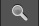 XVII – Damlalık aracı (Eyedropper TooL)  : Önalan ve artalan renk ayarlamalarında ve belirlediğiniz iki nokta arasındaki uzaklığı ölçmek için kullanılır. Kısa yol tuşu (I)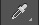 Üç seçenek sunar :1- Damlalık aracı (Eyedropper TooL) :Resim üzerinde beğendiğiniz bir rengi önalan rengi olarak seçmenize olanak sağlıyor. 
Özelliği seçtikten sonra resim üzerinde beğendiğiniz bir renk pikseline mouse’un sol tuşu ile tıklayın. Önalan rengi seçilmiş olacaktır. 
2- Renk örnekleyici aracı (Color SampLer TooL): Resim üzerinde seçmiş olduğunuz rengin tüm RGB oranlarını veya CMYK oranlarını verir. Bu özellik aynı anda dört farklı rengi incelemenizi mümkün kılıyor. 
Özelliği seçtikten sonra, “Pencere / Bilgileri Göster ” menüsünü açın. Mouse’un sol tuşu ile bir renk noktasına tıklayın. Eğer resminiz RGB modunda ise seçtiğiniz rengin, Red oranı, Green oranı ve Blue oranı verilecektir. Özelliği resminizin üzerinden kaldırmak için resmin dışına taşımanız yeterli. 
3- Ölçü aracı (Measure TooL) : Resim üzerinde belirlediğiniz iki nokta arasındaki uzaklığı ölçmenizi sağlar. 
Mouse’un sol tuşunu basılı tutarak çekin ve bırakın. Araç kutusunun hemen üstündeki seçenekler menüsü size gerekli oranlamaları verecektir.
XVIII – El Aracı (Hand TooL)  : Ekranınıza sığmayacak büyüklükteki görüntülere ulaşmak için kullanılır. Kısa yol tuşu (H).
Mouse’un sol tuşu basılı tutularak kullanılır. 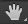 XIX - Önalan rengi / artalan rengi : Photoshop’un tüm boyama ve çizim işlemlerinde kullanılan renk birimleridir. Önalan veya artalan renginin üzerine gelerek mouse’un sol tuşu ile bir kere tıklamanız yeterli. Tıkladıktan sonra karşınıza çıkan renk menusundan istediğiniz rengi seçerek önalan veya art alan rengi olarak belirleyebilirsiniz.
Info-Options-Navigator PenceresiBu pencerede yer alan ilk kart olan Info imlecin ekran üzerinde bulunduğu pozisyonun x ve y koordinatları ile bu kordinatlardaki pixel'in hem RGB hem de CMYK olarak değerini verir. Eğer bir alan seçili ise, bu alanın yükseklik ve genişlik değerlerini belirtir.Options kartı o an araç çubuğundan seçilmiş olan aracın seçeneklerini ayarlamanızı sağlar. Bu kartın içeriği seçili olan araca göre sürekli değişir.Navigator kartı çalışma alanını kolay bir şekilde ayarlamanız, belirtmeniz ve boyutlandırmanız için Photoshop 4.0'a eklenmiş bir araç. Buradan Zoom aracını kullanmadan doğrudan gerçek zamanlı olarak çalışma alanını ayarlayabiliyorsunuz.

Layers-Channels-Path PenceresiLayers kartı, çalışılan resim üzerindeki katmanların ayrı ayrı izlenebilmesine ve gerekli ayarların yapılabilmesine olanak sağlar. Çalışılan resim üzerine eklenen her yeni resim ya da metin parçası ana resim üzerinde ayrı bir katman olarak yer alır. Yani resim ile kaynaşmaz ve istenildiği zaman Layers kartından silinerek resimden çıkarılabilir. Bu şekilde çalışmaya oldukça esneklik kazandırılmış olunur ve istenildiği zaman hatalı katman resim bozulmadan çıkarılarak hız kazanılması sağlanır. Channels kartı özellikle profesyonel anlamda çalışan grafik atelyeleri ve matbaalar için oldukça faydalı bir araçtır. Bu araç yardımı ile CMYK ya da RGB olarak her bir renk kanalı üzerinde ayrı ayrı çalışma olanağı sağlanmış olur. Bu kart ile tek tek renklerin izlenmesi de mümkündür. Paths kartı, çalışılan resim dosyası içinde yer alan bir görüntünün ya da yazının vektörel anlamda belirlenmesi anlamına gelen Path'ler ile ilgili ayarlamaları içerir. Bu karttan bir Path içindeki alanı seçim haline getirme ya da içini seçili renk ile doldurma gibi işlemler yapılabilmektedir. 

Color-Swatches-Brushes PenceresiColor kartı, araç çubuğu penceresinden de ulaşılan renk seçimini yapabilmek için daha kısa bir yol içeriyor. Altta yer alan renk skalasından renk seçimi yapılabilmesinin yanında, RGB değerlerini girerek renk tayin etmek de mümkün oluyor. Swatches kartı ise yine renk seçimi için bir menü. Yalnız burada sadece resim içerisindeki palette yer alan renkler bulunuyor ve zaten resim içinde olan bir renk seçimi yapılacaksa buradan yapmak daha kolay oluyor. Brushes kartı da Options kartında olduğu gibi seçili araca göre değişiyor. Silgi, fırça gibi her araç için ayrı bir boyut buradan belirleniyor ve bu seçim araçlara özgü olarak kalıyor. Değişik bir fırça oluşturmak ya da olan bir fırçanın özelliklerini değiştirmek için o fırçanın bulunduğu kutuya çift tıklayarak, ayarlar menüsüne girilip değişiklikler yapılabiliyor.

Actions PenceresiDaha fazla araç olmadığı için bu kart pencere içinde tek başına yer alıyor. Ama çalışmada, özellikle de rutin işlemlerde oldukça fazla zaman kazandırıyor. Bu kart vasıtası ile çok sık yapılan ve birden fazla hareketten oluşan işlemler bir makro gibi kaydedilip, daha sonra tek bir tuşa basarak gerçekleştirilebiliyor. Bu kart ile bu hareketlerin kaydedilmesi, oynatılması, düzenlenmesi ya da silinmesi işlemleri yapılabiliyor.